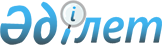 О создании Межведомственной комиссии по направлению студентов и аспирантов на учебу в зарубежные центры обучения
					
			Утративший силу
			
			
		
					Постановление Кабинета Министров Республики Казахстан от 2 августа 1995 г. N 1066. Утратило силу - постановлением Правительства РК от 17 июня 2002 г. N 665 ~P020665

      В целях координации внешних связей в области образования и подготовки кадров в зарубежных научных центрах и учебных заведениях для Республики Казахстан Кабинет Министров Республики Казахстан постановляет: 

      1. Образовать Межведомственную комиссию по координации внешних связей в области образования и подготовки кадров за рубежом (приложение 1). 

      2. Утвердить Положение о Межведомственной комиссии по координации внешних связей в области образования и подготовки кадров за рубежом (приложение 2). 

      3. Министерству экономики Республики Казахстан совместно с соответствующими министерствами и ведомствами ежегодно предусматривать в рамках займов технической помощи выделение квоты для подготовки студентов и аспирантов в зарубежных центрах. 



 

        Премьер-министр 

      Республики Казахстан 

 

                                     Приложение 1                           к постановлению Кабинета Министров                                  Республики Казахстан                              от 2 августа 1995 г. N 1066 



 

                                 Состав                     Межведомственной комиссии по                координации внешних связей в области             образования и подготовки кадров за рубежомТасмагамбетов И.Н.      - Заместитель Премьер-министра Республики                          Казахстан, председательЖуринов М.Ж.            - Министр образования Республики Казахстан,                          заместитель председателяКушербаев К.Е.          - Заместитель Руководителя Аппарата -                          заведующий Отделом внутренней политики                          Аппарата Кабинета Министров Республики                          Казахстан, заместитель председателяАлмасов А.Н.            - начальник Управления внешних связей                          Министерства образования Республики                          Казахстан, секретарь                   Члены комиссии:Алшанов Р.А.            - ректор Независимого университета "Туран"Ахметов А.К.            - ректор Казахского государственного                          университета мировых языковАхметбеков М.У.         - начальник Управления координации и                          подготовки кадров Министерства экономики                          Республики КазахстанБайзаков С.Б.           - главный ученый секретарь Президиума                          Национальной академии наук Республики                          КазахстанИсагалиев К.И.          - начальник управления культурных связей                          по гуманитарному сотрудничеству и по                          делам ЮНЕСКО Министерства иностранных                          дел Республики КазахстанКульжанов М.К.          - заместитель Министра здравоохранения                          Республики КазахстанКусаинов А.А.           - заместитель заведующего Отделом                          внутренней политики Аппарата Кабинета                          Министров Республики КазахстанШайхутдинов Е.М.        - ректор Казахского государственного                          национального технического университетаТусеева М.К.            - начальник Управления финансирования                          социального развития Министерства                          финансов Республики КазахстанЗинченко В.А.           - начальник Управления кадров и учебных                          заведений Министерства юстиции Республики                          КазахстанПриходько Н.И.          - начальник Главного управления охраны                          общественного порядка Министерства                          внутренних дел Республики КазахстанСманов Б.У.             - ответственный секретарь Совета по делам                          религии при Кабинете Министров Республики                          Казахстан

                                      Приложение 2                            к постановлению Кабинета Министров                                   Республики Казахстан                               от 2 августа 1995 г. N 1066 



 

                               Положение 

                    о Межведомственной комиссии по 

                 координации внешних связей в области 

              образования и подготовки кадров за рубежом 



 

      1. Настоящее Положение определяет цели, задачи, основные функции и обязанности Межведомственной комиссии по координации внешних связей в области образования и подготовки кадров за рубежом (далее - Межведомственная комиссия). 

      2. Межведомственная комиссия в своей деятельности руководствуется законодательными и нормативными актами Республики Казахстан. 

      Решения Межведомственной комиссии в пределах ее компетенции обязательны для министерств, ведомств, негосударственных учреждений образования и других объединений. 

      3. Целью создания Межведомственной комиссии является координация подготовки студентов и аспирантов в зарубежных научных и учебных центрах. 

      4. В соответствии с целями и задачами на Межведомственную комиссию возлагаются следующие функции: 

      рассмотрение проектов и программ подготовки специалистов за рубежом, осуществляемых министерствами, ведомствами, учебными заведениями, научно-исследовательскими учреждениями, концернами, ассоциациями и другими хозяйствующими структурами, независимо от форм их собственности; 

      установление контактов с зарубежными учебными и научными центрами и согласование с ними условий обучения студентов и аспирантов; 

      внесение предложений в Кабинет Министров Республики Казахстан по вопросам финансирования приоритетных направлений подготовки кадров за рубежом. 

      5. Межведомственная комиссия имеет право: 

      создавать рабочие группы для изучения отдельных вопросов, связанных с обучением студентов и аспирантов за рубежом; 

      заслушивать на своих заседаниях информации и отчеты руководителей органов исполнительной власти и государственного управления о проводимой ими работе по вопросам внешних связей в области образования и подготовки кадров за рубежом. 

      6. Заседания Межведомственной комиссии проводятся в соответствии с планом ее работы. Внеплановые заседания проводятся по мере необходимости по решению председателя комиссии. 

      7. Председатель Межведомственной комиссии организует работу комиссии и обеспечивает ее деятельность в соответствии с планом работы, определяет полномочия заместителя председателя и ее членов. 

      8. Решения Межведомственной комиссии принимаются простым большинством голосов от присутствующих на заседании ее членов. 

      9. Рабочим органом Межведомственной комиссии является Министерство образования Республики Казахстан. 

 
					© 2012. РГП на ПХВ «Институт законодательства и правовой информации Республики Казахстан» Министерства юстиции Республики Казахстан
				